7. 2. 2018Registr ekonomických subjektů | ČSÚ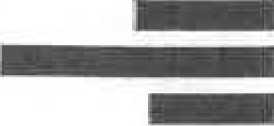 ČESKYSTATISTICKÝÚŘADVýpis z registru ekonomických subjektůUpozornění:Zobrazené identifikační údaje a statistické charakteristiky ekonomického subjektu jsou výsledkem vyhodnocení informací dostupných z administrativních zdrojů a slouží účelům státní statistické služby.Údaje ke dni: 31.1.2018Identifikace ekonomického subjektuIdentifikační číslo osoby (IČO): Obchodní firma/název:Adresa sídla / místa podnikání: Okres:Základní územní jednotka:00445100Arcibiskupství pražskéPraha 1, 11800, Hradčany (Praha 1), Hradčanské náměstí 56/16
CZ0100 Praha
500054 Praha 1Základní charakteristikyTento výpis je neprodejný a byl pořízen prostřednictvím Internetu (http://www.czso.cz) dne: 7.2.2018.http://apl.czso.cz/irsw/vypis.jsp?prajedjd=2921658&ico=004451001/1Statistická právní forma:722Evidované církevní právnické osobyDatum vzniku:22.2.1980Datum zániku:Institucionální sektor: dle ESA201015002Neziskové instituce sloužící domácnostem, národní soukroméČinnosti - dle CZ-NACE94910Činnosti náboženských organizacíVelikostní kat. dle počtu zam.340500 - 999 zaměstnanců